Progression in ComputingDeclarative knowledge- this is the subject knowledge and explicit vocabulary used to learn about the content. It consists of facts, rules and principles and the relationships between them. It can be described as ‘knowing that.’Procedural knowledge– this is knowledge of methods or processes that can be performed. “It can be described as knowing how”. It is through procedural knowledge that children gradually become more expert in their computational thinking and as creative, safe users of computers.This knowledge links to our Golden Threads in computing.EYFSWithin EYFS the focus is on the development of computational thinking and how this helps to build learners who are equipped not just to access the computing curriculum within school but other areas of the curriculum. 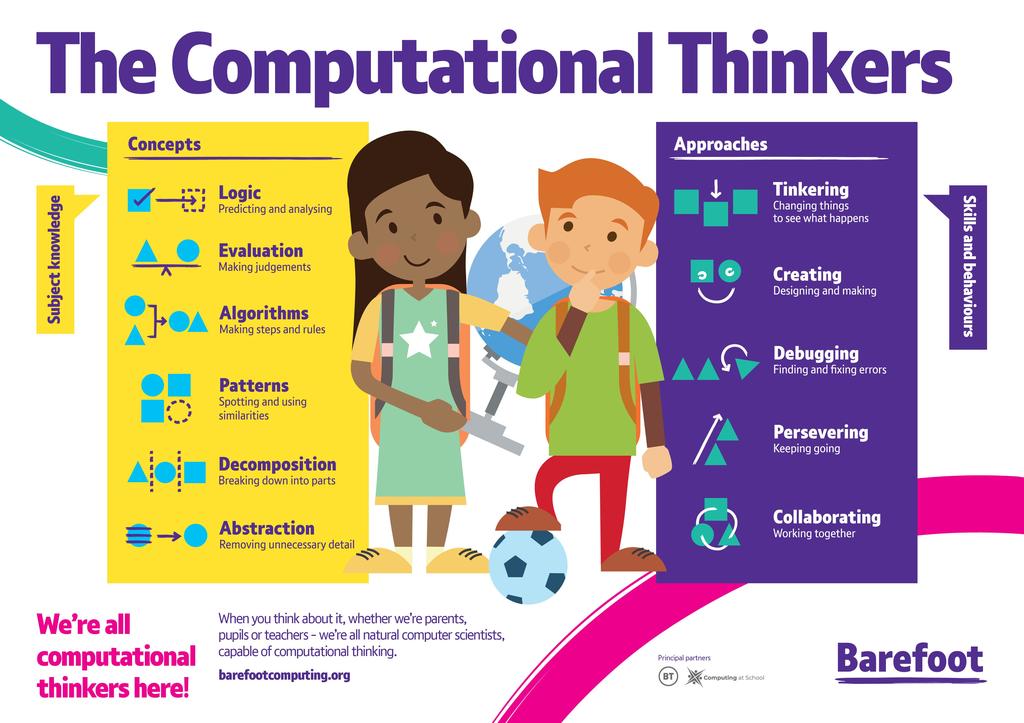 Year 1Year 1Year 1Declarative knowledge what I know /acquisition of skill     procedural knowledge application of knowledge and skillsDeclarative knowledge what I know /acquisition of skill     procedural knowledge application of knowledge and skillsDeclarative knowledge what I know /acquisition of skill     procedural knowledge application of knowledge and skillsAutumn 1Spring 1Summer 1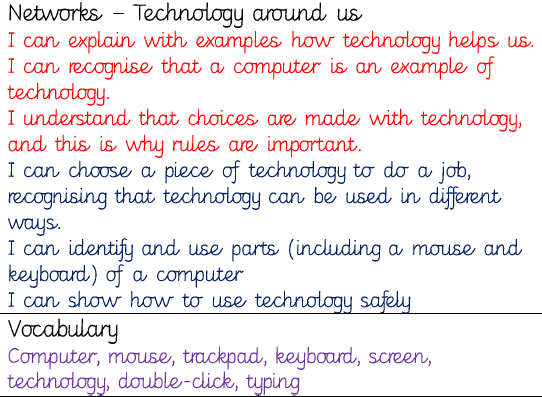 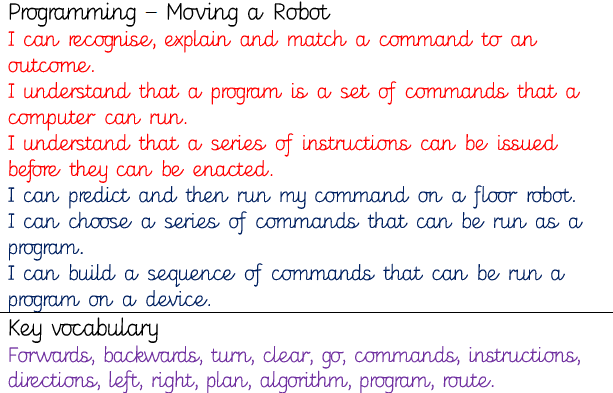 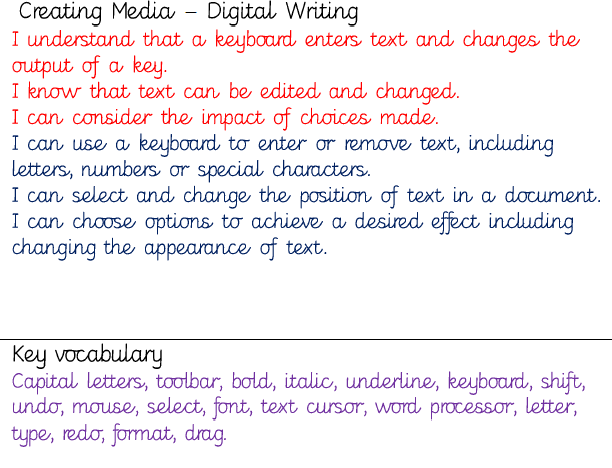 Autumn 2Spring 2Summer 2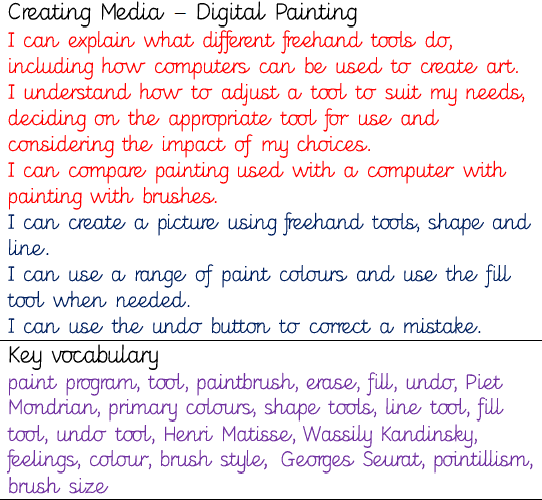 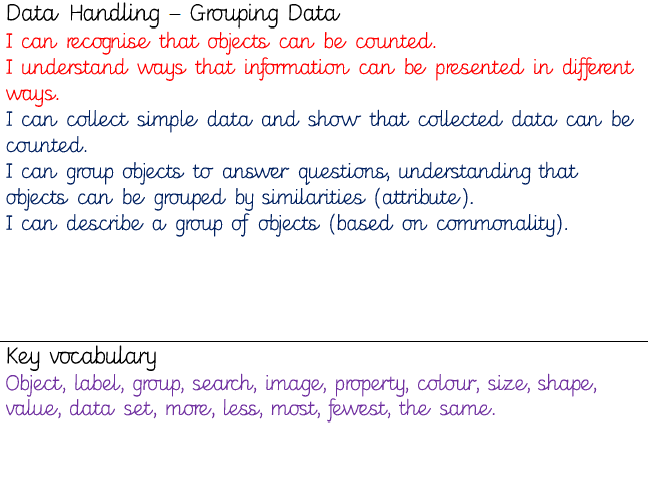 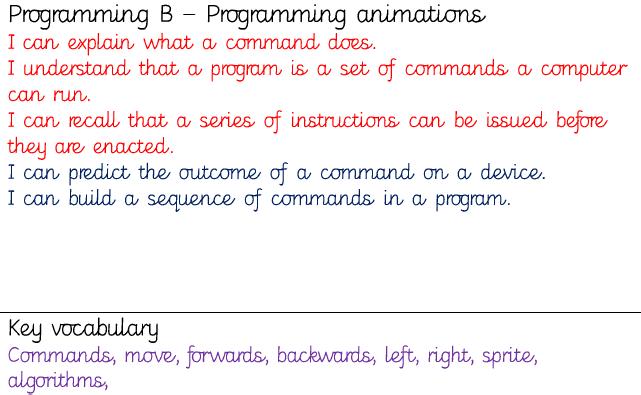 Year 2Year 2Year 2Declarative knowledge what I know /acquisition of skill     procedural knowledge application of knowledge and skillsDeclarative knowledge what I know /acquisition of skill     procedural knowledge application of knowledge and skillsDeclarative knowledge what I know /acquisition of skill     procedural knowledge application of knowledge and skillsAutumn 1Spring 1Summer 1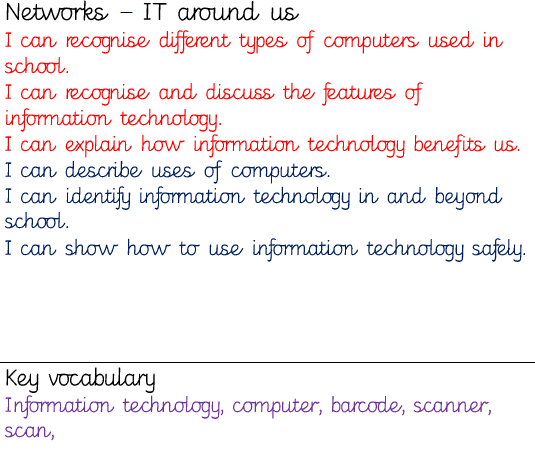 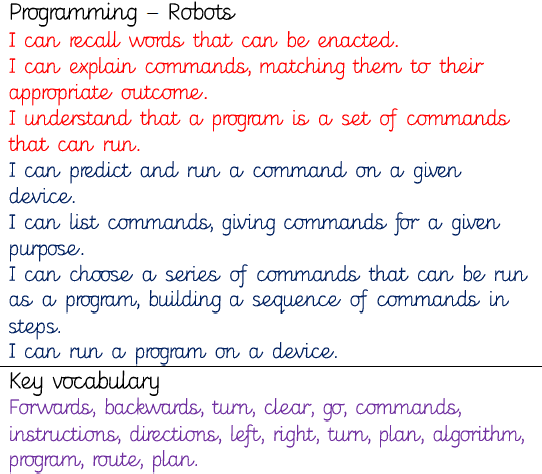 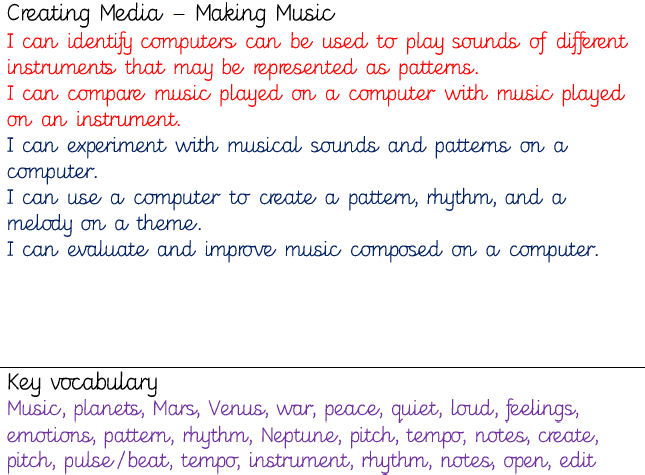 Autumn 2Spring 2Summer 2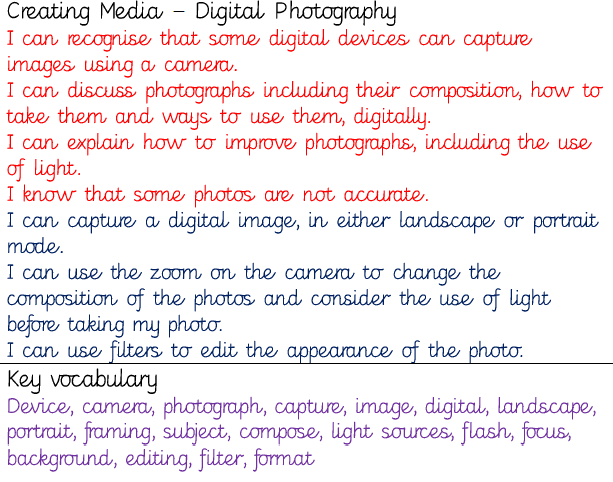 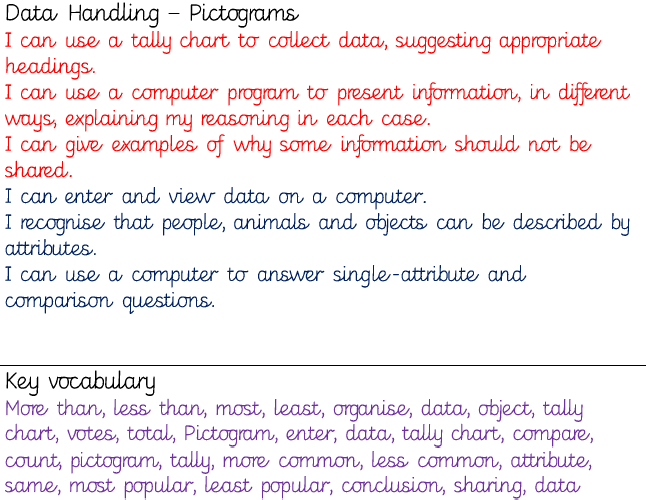 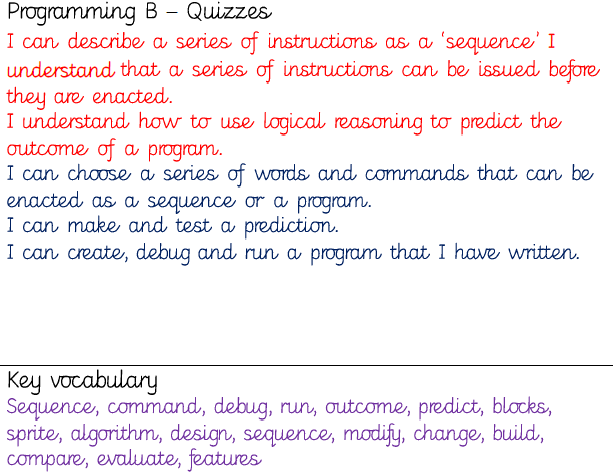 Year 3Year 3Year 3Declarative knowledge what I know /acquisition of skill     procedural knowledge application of knowledge and skillsDeclarative knowledge what I know /acquisition of skill     procedural knowledge application of knowledge and skillsDeclarative knowledge what I know /acquisition of skill     procedural knowledge application of knowledge and skillsAutumn 1Spring 1Summer 1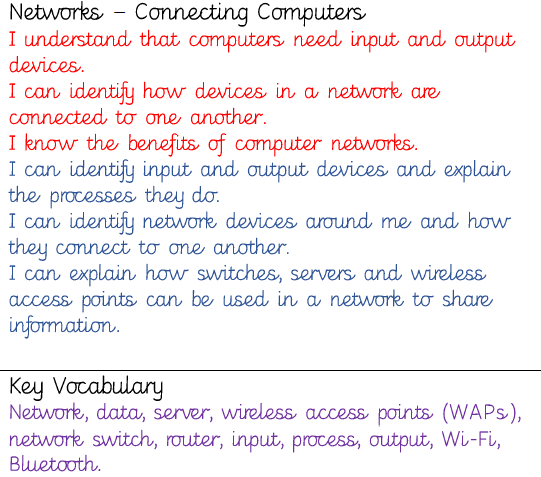 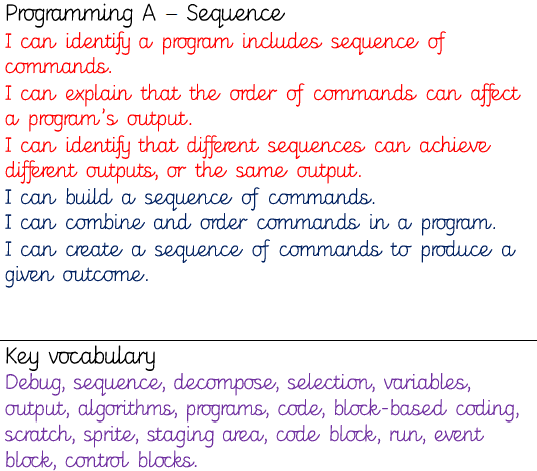 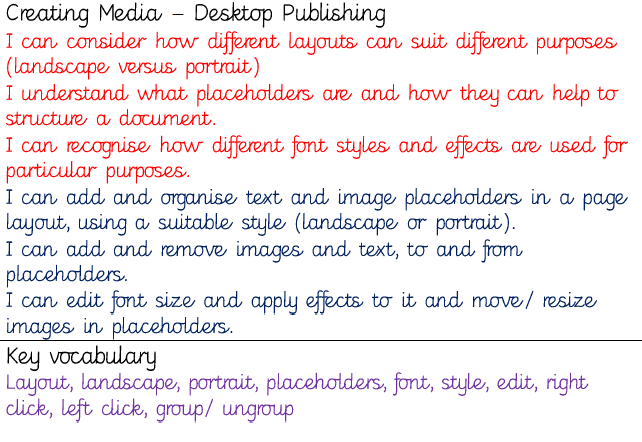 Autumn 2Spring 2Summer 2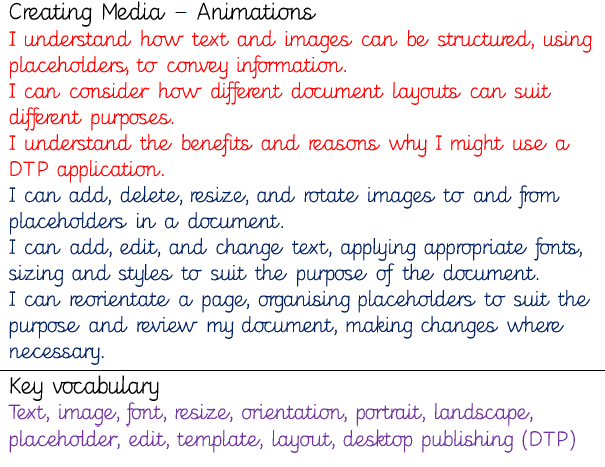 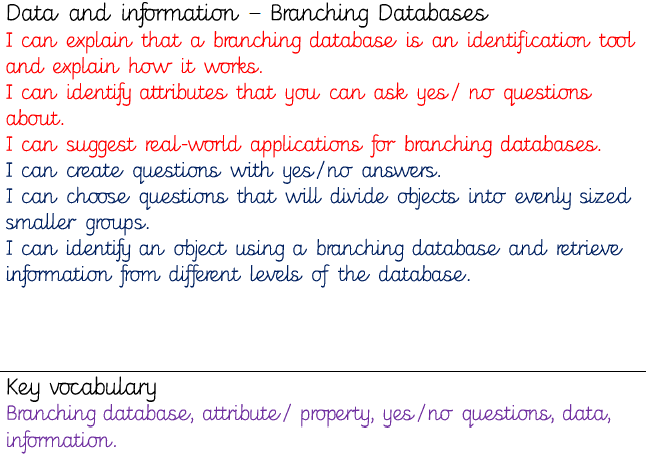 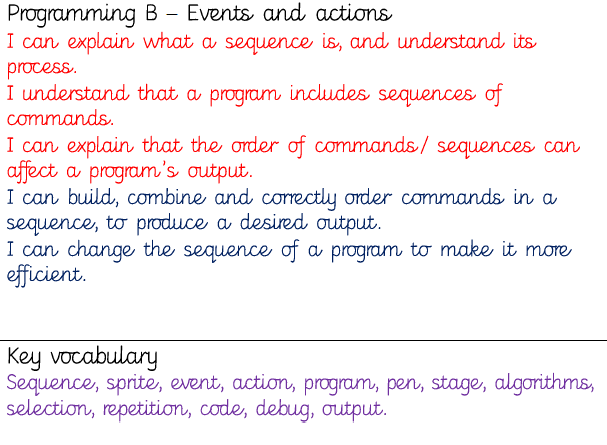 Year 4Year 4Year 4Declarative knowledge what I know /acquisition of skill     procedural knowledge application of knowledge and skillsDeclarative knowledge what I know /acquisition of skill     procedural knowledge application of knowledge and skillsDeclarative knowledge what I know /acquisition of skill     procedural knowledge application of knowledge and skillsAutumn 1Spring 1Summer 1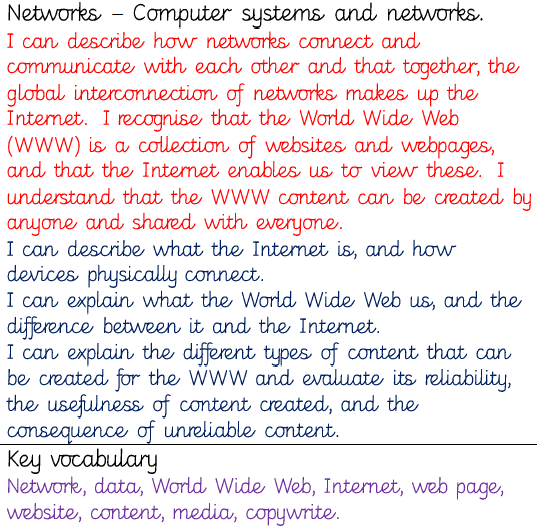 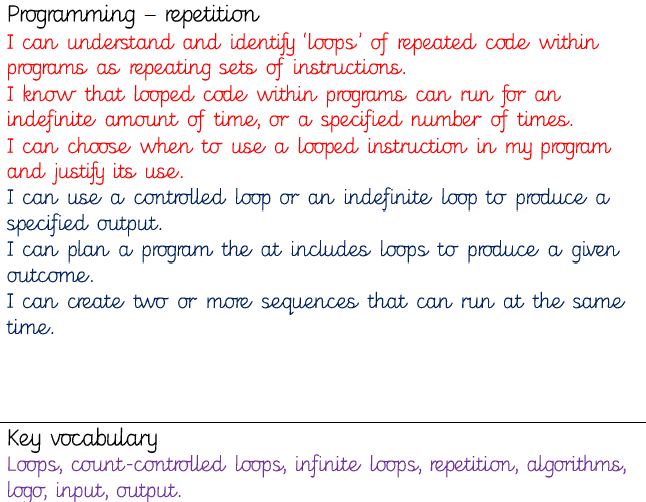 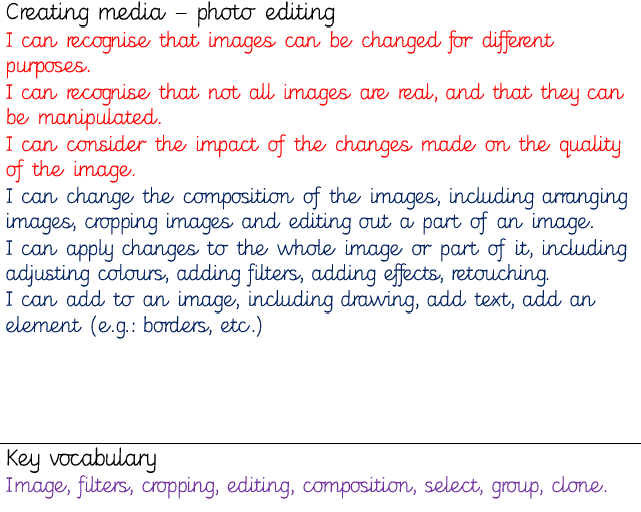 Autumn 2Spring 2Summer 2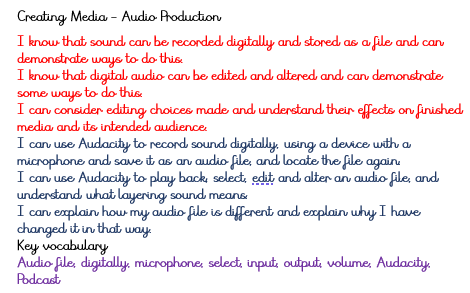 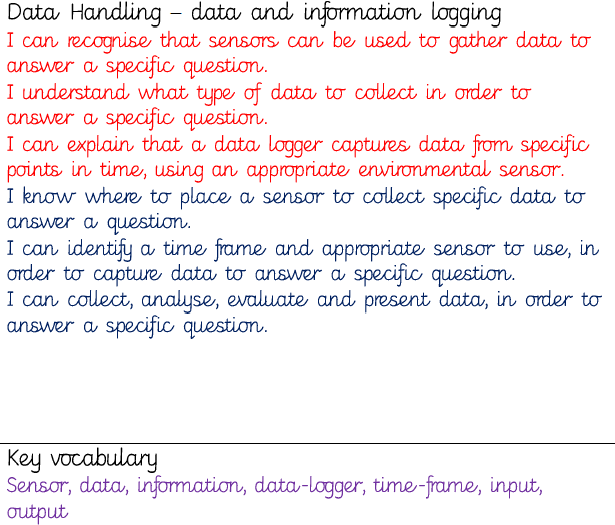 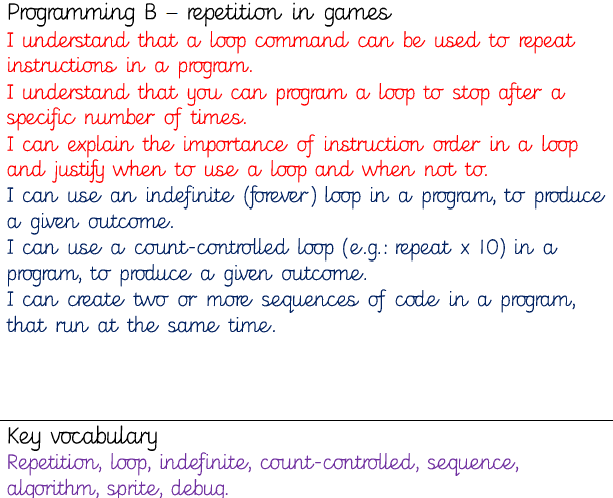 Year 5Year 5Year 5Declarative knowledge what I know /acquisition of skill     procedural knowledge application of knowledge and skillsDeclarative knowledge what I know /acquisition of skill     procedural knowledge application of knowledge and skillsDeclarative knowledge what I know /acquisition of skill     procedural knowledge application of knowledge and skillsAutumn 1Spring 1Summer 1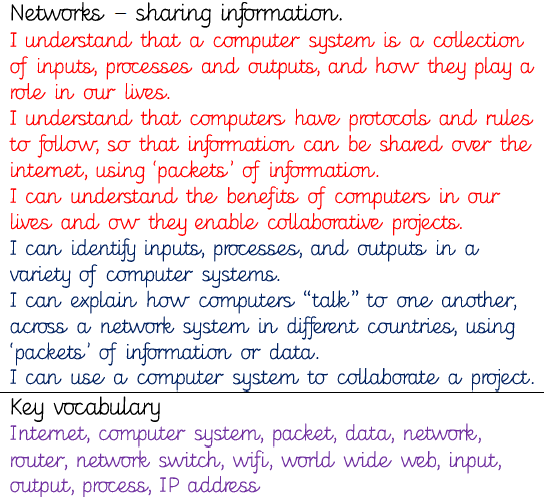 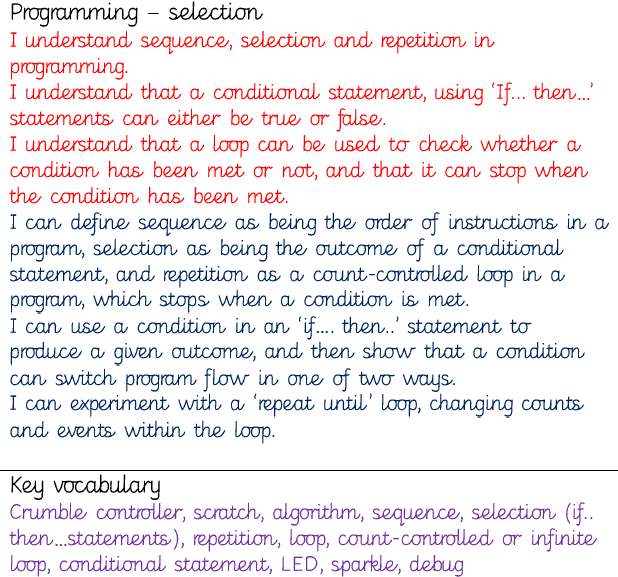 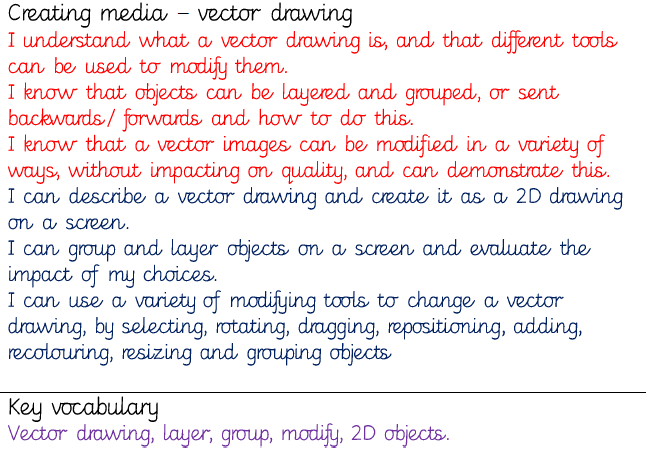 Autumn 2Spring 2Summer 2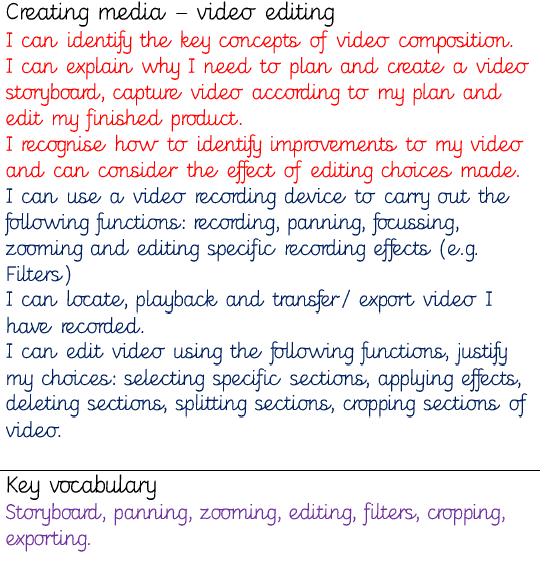 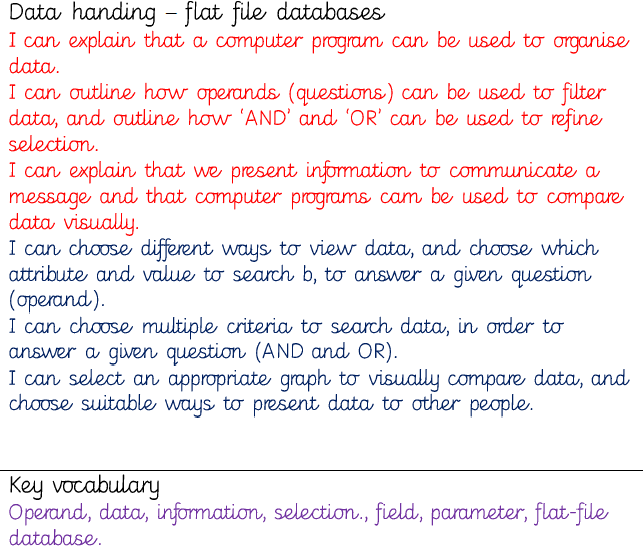 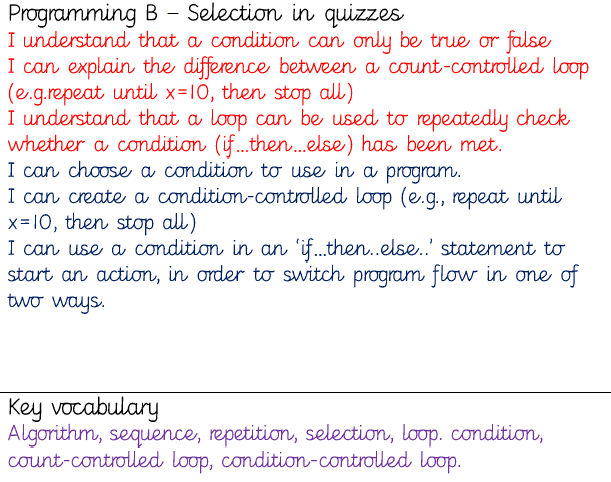 Year 6Year 6Year 6Declarative knowledge what I know /acquisition of skill     procedural knowledge application of knowledge and skillsDeclarative knowledge what I know /acquisition of skill     procedural knowledge application of knowledge and skillsDeclarative knowledge what I know /acquisition of skill     procedural knowledge application of knowledge and skillsAutumn 1Spring 1Summer 1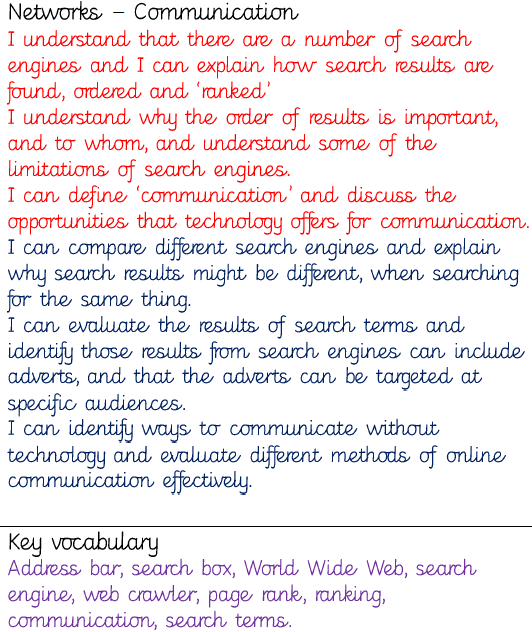 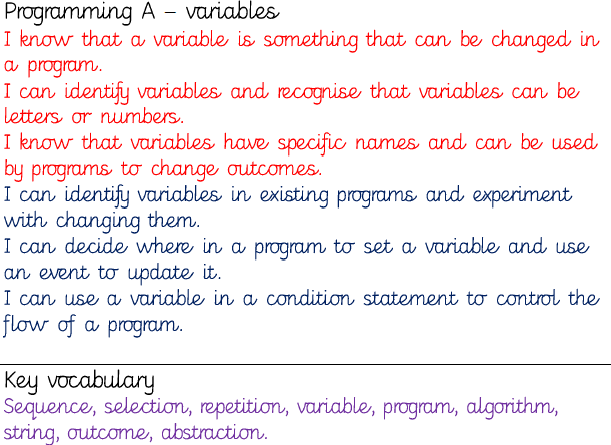 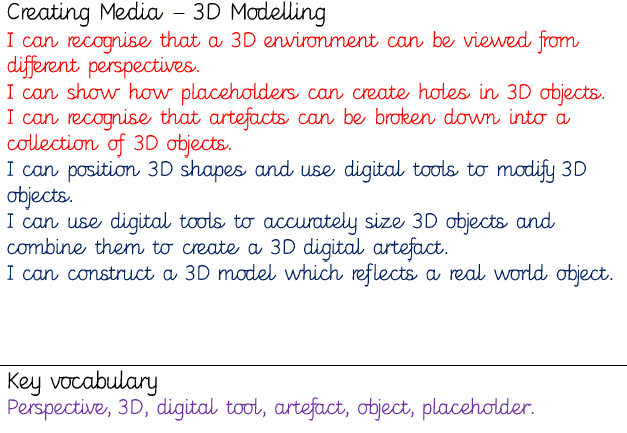 Autumn 2Spring 2Summer 2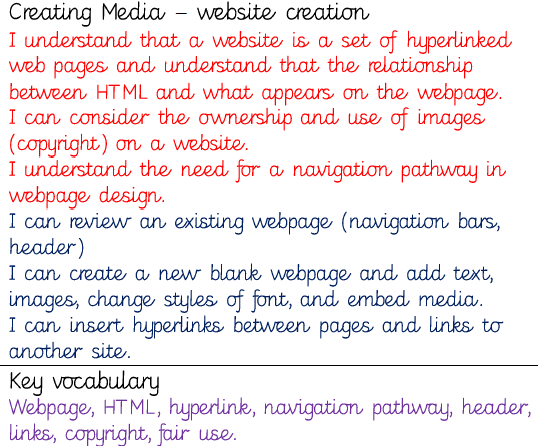 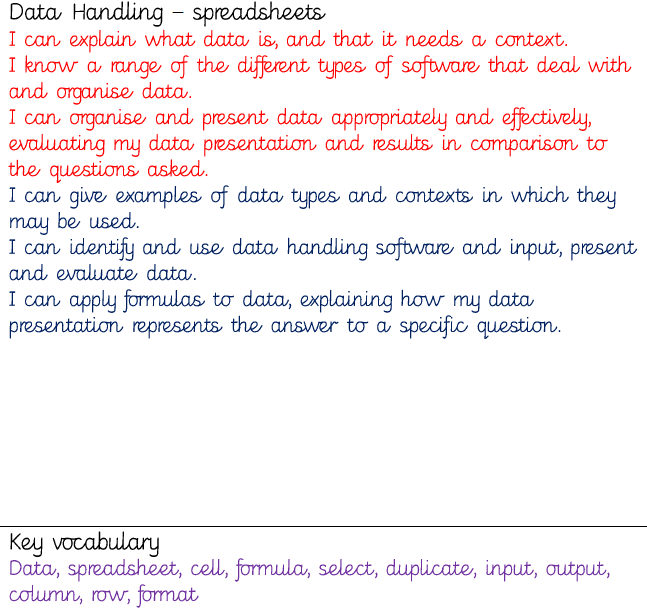 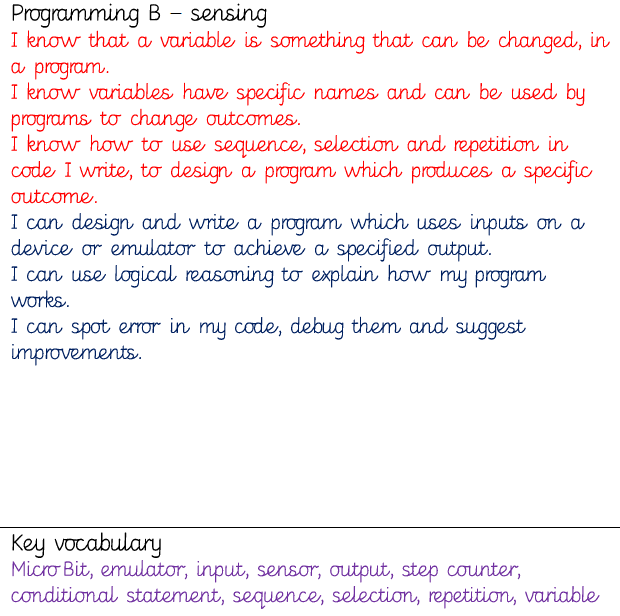 